1º Oficial de Registro de Imóveis, Títulos e Documentos e Civil de Pessoa Jurídica de Sorocaba – SP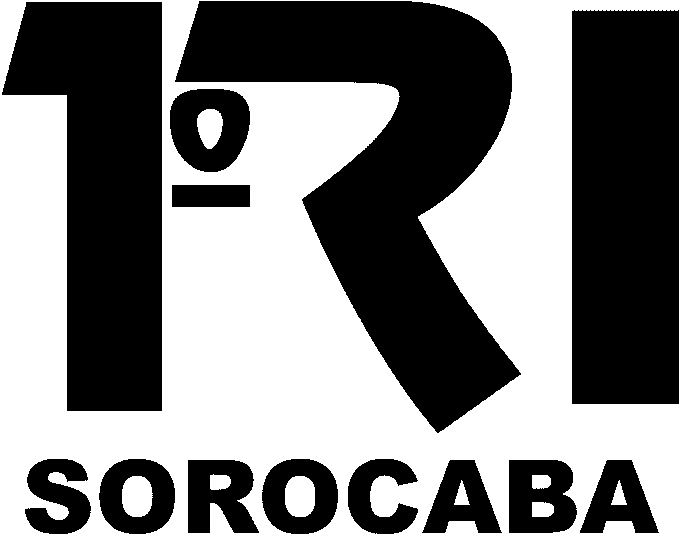 TERMO DE AUTORIZAÇÃO 	Eu, ________________________________________, portador (a) do RG nº ____________, e do CPF nº __________________, autorizo o(a) Sr.(a) _______________________________, portador (a) do RG nº ______________ e CPF nº __________________ a solicitar, em meu nome, o seguinte pedido: ______________________________________________________________________________________________________________________________________________________________________________________________________________________________________, podendo tomar conhecimento das informações eventualmente fornecidas pelo 1º Oficial de Registro de Imóveis, Títulos e Documentos e Civil de Pessoa Jurídica de Sorocaba-SP, bem como proceder o necessário para o atendimento do referido pedido. *O presente Termo de Autorização acompanha a cópia do documento de identificação do declarante, na forma do item 144 do Capítulo XIII, das Normas de Serviço da Corregedoria Geral de Justiça. Data: ___/____/____Assinatura:________________________.